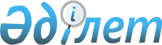 О внесении изменений в решение XVII сессии Шахтинского городского маслихата от 22 декабря 2009 года N 516/17 "О городском бюджете на 2010-2012 годы"
					
			Утративший силу
			
			
		
					Решение XXV сессии IV созыва Шахтинского городского маслихата Карагандинской области от 3 ноября 2010 года N 611/25. Зарегистрировано Управлением юстиции города Шахтинск Карагандинской области 17 ноября 2010 года N 8-8-85. Прекратило свое действие в связи с истечением срока - (письмо аппарата Шахтинского городского маслихата Карагандинской области от 26 января 2012 года № 2-13/19)      Сноска. Прекратило свое действие в связи с истечением срока - (письмо аппарата Шахтинского городского маслихата Карагандинской области от 26.01.2012 № 2-13/19).

      В соответствии с Бюджетным кодексом Республики Казахстан от 4 декабря 2008 года, Законом Республики Казахстан от 23 января 2001 года "О местном государственном управлении и самоуправлении в Республике Казахстан", городской маслихат РЕШИЛ:



      1. Внести в решение XVII сессии Шахтинского городского маслихата от 22 декабря 2009 года N 516/17 "О городском бюджете на 2010-2012 годы" (регистрационный номер в Реестре государственной регистрации нормативных правовых актов N 8-8-74, опубликовано в газете "Шахтинский вестник" от 12 февраля 2010 года N 6 (1011), внесены изменения и дополнения решением XX сессии Шахтинского городского маслихата от 16 апреля 2010 года N 568/20 "О внесении изменений и дополнений в решение XVII сессии Шахтинского городского маслихата от 22 декабря 2009 года N 516/17 "О городском бюджете на 2010-2012 годы" (регистрационный номер в Реестре государственной регистрации нормативных правовых актов 8-8-79, опубликовано 30 апреля 2010 года в газете "Шахтинский вестник" N 17 (1022), внесены изменения решением XXII сессии Шахтинского городского маслихата от 11 августа 2010 года N 586/22 "О внесении изменений в решение XVII сессии Шахтинского городского маслихата от 22 декабря 2009 года N 516/17 "О городском бюджете на 2010-2012 годы" (регистрационный номер в Реестре государственной регистрации нормативных правовых актов 8-8-83, опубликовано 3 сентября 2010 года в газете "Шахтинский вестник" N 35 (1040), внесены изменения решением XXIII сессии Шахтинского городского маслихата от 15 сентября 2010 года N 593/23 "О внесении изменений в решение XVII сессии Шахтинского городского маслихата от 22 декабря 2009 года N 516/17 "О городском бюджете на 2010-2012 годы" (регистрационный номер в Реестре государственной регистрации нормативных правовых актов 8-8-84, опубликовано 8 октября 2010 года в газете "Шахтинский вестник" N 40 (1045) следующие изменения:



      1) в пункте 1:

      в подпункте 1):

      цифры "3 586 565" заменить цифрами "3 569 438";

      цифры "803 869" заменить цифрами "804 407";

      цифры "7 224" заменить цифрами "7711";

      цифры "22 110" заменить цифрами "21 085";

      цифры "2 753 362" заменить цифрами "2 736 235";

      в подпункте 2):

      цифры "3 615 566" заменить цифрами "3 598 439".



      2) в пункте 11:

      цифры "8 419" заменить цифрами "17".



      2. Приложения 1, 4, 5, 6, 7, 8 к указанному решению изложить в новой редакции согласно приложениям 1, 2, 3, 4, 5, 6 к настоящему решению.



      3. Настоящее решение вводится в действие с 1 января 2010 года.      Председатель сессии                        А. Степанович      Секретарь городского

      маслихата                                  А. Сатова

Приложение 1

к решению XXV сессии городского маслихата

от 3 ноября 2010 года N 611/25Приложение 1

к решению XVII сессии городского маслихата

от 22 декабря 2009 года N 516/17 

Городской бюджет на 2010 год

Приложение 2

к решению XXV сессии городского маслихата

от 3 ноября 2010 года N 611/25Приложение 4

к решению XVII сессии городского маслихата

от 22 декабря 2009 года N 516/17 

Целевые трансферты из областного бюджета на 2010 год

Приложение 3

к решению XXV сессии городского маслихата

от 3 ноября 2010 года N 611/25Приложение 5

к решению XVII сессии городского маслихата

от 22 декабря 2009 года N 516/17 

Целевые трансферты администраторам бюджетных программ города на 2010 год

Приложение 4

к решению XXV сессии городского маслихата

от 3 ноября 2010 года N 611/25Приложение 6

к решению XVII сессии городского маслихата

от 22 декабря 2009 года N 516/17 

Расходы по бюджетным программам, реализуемые в поселке Шахан на 2010 год

Приложение 5

к решению XXV сессии городского маслихата

от 3 ноября 2010 года N 611/25Приложение 7

к решению XVII сессии городского маслихата

от 22 декабря 2009 года N 516/17 

Расходы по бюджетным программам, реализуемые в поселке Долинка на 2010 год

Приложение 6

к решению XXV сессии городского маслихата

от 3 ноября 2010 года N 611/25Приложение 8

к решению XVII сессии городского маслихата

от 22 декабря 2009 года N 516/17 

Расходы по бюджетным программам, реализуемые в поселке Новодолинский на 2010 год
					© 2012. РГП на ПХВ «Институт законодательства и правовой информации Республики Казахстан» Министерства юстиции Республики Казахстан
				КатегорияКатегорияКатегорияКатегорияСумма (тыс. тенге)КлассКлассКлассСумма (тыс. тенге)ПодклассПодклассСумма (тыс. тенге)НаименованиеСумма (тыс. тенге)12345I. ДОХОДЫ35694381Налоговые поступления80440701Подоходный налог380782Индивидуальный подоходный налог3807803Социальный налог16411Социальный налог164104Налоги на собственность7122081Налоги на имущество3234853Земельный налог3358034Налог на транспортные средства5292005Внутренние налоги на товары, работы и услуги441452Акцизы34013Поступления за использование природных и других ресурсов299344Сборы за ведение предпринимательской и профессиональной деятельности95105Налог на игорный бизнес130008Обязательные платежи, взимаемые за совершение юридически значимых действий и (или) выдачу документов уполномоченными на то государственными органами или должностными лицами83351Государственная пошлина83352Неналоговые поступления771101Доходы от государственной собственности47771Поступления части чистого дохода государственных предприятий2105Доходы от аренды имущества, находящегося в государственной собственности456702Поступления от реализации товаров (работ, услуг) государственными учреждениями, финансируемые из государственного бюджета401Поступления от реализации товаров (работ, услуг) государственными учреждениями, финансируемые из государственного бюджета4006Прочие неналоговые поступления28941Прочие неналоговые поступления28943Поступления от продажи основного капитала2108503Продажа земли и нематериальных активов210851Продажа земли200112Продажа нематериальных активов10744Поступления трансфертов273623502Трансферты из вышестоящих органов государственного управления27362352Трансферты из областного бюджета2736235Функциональная группаФункциональная группаФункциональная группаФункциональная группаФункциональная группаФункциональная группаСумма (тыс. тенге)Функциональная подгруппаФункциональная подгруппаФункциональная подгруппаФункциональная подгруппаФункциональная подгруппаСумма (тыс. тенге)Администратор бюджетных программАдминистратор бюджетных программАдминистратор бюджетных программАдминистратор бюджетных программСумма (тыс. тенге)ПрограммаПрограммаПрограммаСумма (тыс. тенге)ПодпрограммаПодпрограммаСумма (тыс. тенге)НаименованиеСумма (тыс. тенге)II. ЗАТРАТЫ359843901Государственные услуги общего характера1447371Представительные, исполнительные и другие органы, выполняющие общие функции государственного управления104550112Аппарат маслихата района (города областного значения)19156001Услуги по обеспечению деятельности маслихата района (города областного значения)18319004Материально-техническое оснащение государственных органов837122Аппарат акима района (города областного значения)44860001Услуги по обеспечению деятельности акима района (города областного значения)44214002Создание информационных систем234004Материально-техническое оснащение государственных органов412123Аппарат акима района в городе, города районного значения, поселка, аула (села), аульного (сельского) округа40534001Услуги по обеспечению деятельности акима района в городе, города районного значения, поселка, аула (села), аульного (сельского) округа40157023Материально-техническое оснащение государственных органов3772Финансовая деятельность24779452Отдел финансов района (города областного значения)24779001Услуги по реализации государственной политики в области исполнения бюджета района (города областного значения) и управления коммунальной собственностью района (города областного значения)12753002Создание информационных систем500003Проведение оценки имущества в целях налогообложения736011Учет, хранение, оценка и реализация имущества, поступившего в коммунальную собственность10264019Материально-техническое оснащение государственных органов5265Планирование и статистическая деятельность15408453Отдел экономики и бюджетного планирования района (города областного значения)15408001Услуги по реализации государственной политики в области формирования и развития экономической политики, системы государственного планирования и управления района (города областного значения)14970005Материально-техническое оснащение государственных органов43802Оборона86071Военные нужды8507122Аппарат акима района (города областного значения)8507005Мероприятия в рамках исполнения всеобщей воинской обязанности85072Организация работы по чрезвычайным ситуациям100122Аппарат акима района (города областного значения)100007Мероприятия по профилактике и тушению степных пожаров районного (городского) масштаба, а также пожаров в населенных пунктах, в которых не созданы органы государственной противопожарной службы10003Общественный порядок, безопасность, правовая, судебная, уголовно-исполнительная деятельность121821Правоохранительная деятельность12182458Отдел жилищно-коммунального хозяйства, пассажирского транспорта и автомобильных дорог района (города областного значения)12182021Обеспечение безопасности дорожного движения в населенных пунктах1218204Образование12990651Дошкольное воспитание и обучение198037471Отдел образования, физической культуры и спорта района (города областного значения)198037003Обеспечение деятельности организаций дошкольного воспитания и обучения1980372Начальное, основное среднее и общее среднее образование881184471Отдел образования, физической культуры и спорта района (города областного значения)881184004Общеобразовательное обучение802572005Дополнительное образование для детей и юношества786124Техническое и профессиональное, послесреднее образование15757471Отдел образования, физической культуры и спорта района (города областного значения)15757007Организация профессионального обучения157579Прочие услуги в области образования204087471Отдел образования, физической культуры и спорта района (города областного значения)204087009Приобретение и доставка учебников, учебно-методических комплексов для государственных учреждений образования района (города областного значения)19969010Проведение школьных олимпиад, внешкольных мероприятий и конкурсов районного (городского) масштаба391016Капитальный, текущий ремонт объектов образования в рамках реализации стратегии региональной занятости и переподготовки кадров18372706Социальная помощь и социальное обеспечение1548292Социальная помощь130401451Отдел занятости и социальных программ района (города областного значения)116875002Программа занятости17454005Государственная адресная социальная помощь4172006Жилищная помощь4016007Социальная помощь отдельным категориям нуждающихся граждан по решениям местных представительных органов29000010Материальное обеспечение детей-инвалидов, воспитывающихся и обучающихся на дому705014Оказание социальной помощи нуждающимся гражданам на дому27112016Государственные пособия на детей до 18 лет2328017Обеспечение нуждающихся инвалидов обязательными гигиеническими средствами и предоставление услуг специалистами жестового языка, индивидуальными помощниками в соответствии с индивидуальной программой реабилитации инвалида16841019Обеспечение проезда участникам и инвалидам Великой Отечественной войны по странам Содружества Независимых Государств, по территории Республики Казахстан, а также оплаты им и сопровождающим их лицам расходов на питание, проживание, проезд для участия в праздничных мероприятиях в городах Москва, Астана к 65-летию Победы в Великой Отечественной войне160020Выплата единовременной материальной помощи участникам и инвалидам Великой Отечественной войны, а также лицам, приравненным к ним, военнослужащим, в том числе уволенным в запас (отставку), проходившим военную службу в период с 22 июня 1941 года по 3 сентября 1945 года в воинских частях, учреждениях, в военно-учебных заведениях, не входивших в состав действующей армии, награжденным медалью "За победу над Германией в Великой Отечественной войне 1941-1945 гг." или медалью "За победу над Японией", проработавшим (прослужившим) не менее шести месяцев в тылу в годы Великой Отечественной войны к 65-летию Победы в Великой Отечественной войне15087471Отдел образования, физической культуры и спорта района (города областного значения)13526012Социальная поддержка обучающихся и воспитанников организаций образования очной формы обучения в виде льготного проезда на общественном транспорте (кроме такси) по решению местных представительных органов135269Прочие услуги в области социальной помощи и социального обеспечения24428451Отдел занятости и социальных программ района (города областного значения)24428001Услуги по реализации государственной политики на местном уровне в области обеспечения занятости и реализации социальных программ для населения23128011Оплата услуг по зачислению, выплате и доставке пособий и других социальных выплат358022Материально-техническое оснащение государственных органов94207Жилищно-коммунальное хозяйство14579051Жилищное хозяйство103199458Отдел жилищно-коммунального хозяйства, пассажирского транспорта и автомобильных дорог района (города областного значения)4731003Организация сохранения государственного жилищного фонда4731472Отдел строительства, архитектуры и градостроительства района (города областного значения)98468003Строительство и (или) приобретение жилья государственного коммунального жилищного фонда92942004Развитие и обустройство инженерно-коммуникационной инфраструктуры55262Коммунальное хозяйство1243715458Отдел жилищно-коммунального хозяйства, пассажирского транспорта и автомобильных дорог района (города областного значения)1158580011Обеспечение бесперебойного теплоснабжения малых городов1097636012Функционирование системы водоснабжения и водоотведения9100030Ремонт инженерно-коммуникационной инфраструктуры и благоустройство населенных пунктов в рамках реализации стратегии региональной занятости и переподготовки кадров51844472Отдел строительства, архитектуры и градостроительства района (города областного значения)85135005Развитие коммунального хозяйства851353Благоустройство населенных пунктов110991123Аппарат акима района в городе, города районного значения, поселка, аула (села), аульного (сельского) округа20324008Освещение улиц населенных пунктов14157009Обеспечение санитарии населенных пунктов355011Благоустройство и озеленение населенных пунктов5812458Отдел жилищно-коммунального хозяйства, пассажирского транспорта и автомобильных дорог района (города областного значения)90667015Освещение улиц в населенных пунктах12696016Обеспечение санитарии населенных пунктов13010017Содержание мест захоронений и захоронение безродных950018Благоустройство и озеленение населенных пунктов6401108Культура, спорт, туризм и информационное пространство1765741Деятельность в области культуры72195455Отдел культуры и развития языков района (города областного значения)72195003Поддержка культурно-досуговой работы721952Спорт1636471Отдел образования, физической культуры и спорта района (города областного значения)1636014Проведение спортивных соревнований на районном (города областного значения) уровне16363Информационное пространство58591455Отдел культуры и развития языков района (города областного значения)49381006Функционирование районных (городских) библиотек46247007Развитие государственного языка и других языков народов Казахстана3134456Отдел внутренней политики района (города областного значения)9210002Услуги по проведению государственной информационной политики через газеты и журналы8610005Услуги по проведению государственной информационной политики через телерадиовещание6009Прочие услуги по организации культуры, спорта, туризма и информационного пространства44152455Отдел культуры и развития языков района (города областного значения)27789001Услуги по реализации государственной политики на местном уровне в области развития языков и культуры6080004Капитальный, текущий ремонт объектов культуры в рамках реализации стратегии региональной занятости и переподготовки кадров21530011Материально-техническое оснащение государственных органов179456Отдел внутренней политики района (города областного значения)16363001Услуги по реализации государственной политики на местном уровне в области информации, укрепления государственности и формирования социального оптимизма граждан10381003Реализация региональных программ в сфере молодежной политики5557004Создание информационных систем185007Материально-техническое оснащение государственных органов24010Сельское, водное, лесное, рыбное хозяйство, особо охраняемые природные территории, охрана окружающей среды и животного мира, земельные отношения1203251Сельское хозяйство7240474Отдел сельского хозяйства и ветеринарии района (города областного значения)7240001Услуги по реализации государственной политики на местном уровне в сфере сельского хозяйства и ветеринарии5554002Создание информационных систем120004Материально-техническое оснащение государственных органов732007Организация отлова и уничтожения бродячих собак и кошек8342Водное хозяйство100461472Отдел строительства, архитектуры и градостроительства района (города областного значения)100461012Развитие системы водоснабжения1004616Земельные отношения11222463Отдел земельных отношений района (города областного значения)11222001Услуги по реализации государственной политики в области регулирования земельных отношений на территории района (города областного значения)4922003Земельно-хозяйственное устройство населенных пунктов3010005Создание информационных систем3110008Материально-техническое оснащение государственных органов1809Прочие услуги в области сельского, водного, лесного, рыбного хозяйства, охраны окружающей среды и земельных отношений1402474Отдел сельского хозяйства и ветеринарии района (города областного значения)1402013Проведение противоэпизоотических мероприятий140211Промышленность, архитектурная, градостроительная и строительная деятельность128242Архитектурная, градостроительная и строительная деятельность12824472Отдел строительства, архитектуры и градостроительства района (города областного значения)12824001Услуги по реализации государственной политики в области строительства, архитектуры и градостроительства на местном уровне7479013Разработка схем градостроительного развития территории района, генеральных планов городов районного (областного) значения, поселков и иных сельских населенных пунктов5216016Материально-техническое оснащение государственных органов12912Транспорт и коммуникации1238841Автомобильный транспорт123884123Аппарат акима района в городе, города районного значения, поселка, аула (села), аульного (сельского) округа19806013Обеспечение функционирования автомобильных дорог в городах районного значения, поселках, аулах (селах), аульных (сельских) округах19806458Отдел жилищно-коммунального хозяйства, пассажирского транспорта и автомобильных дорог района (города областного значения)104078022Развитие транспортной инфраструктуры17874023Обеспечение функционирования автомобильных дорог8620413Прочие394353Поддержка предпринимательской деятельности и защита конкуренции8976469Отдел предпринимательства района (города областного значения)8976001Услуги по реализации государственной политики на местном уровне в области развития предпринимательства и промышленности7706003Поддержка предпринимательской деятельности12709Прочие30459452Отдел финансов района (города областного значения)17012Резерв местного исполнительного органа района (города областного значения)17458Отдел жилищно-коммунального хозяйства, пассажирского транспорта и автомобильных дорог района (города областного значения)20806001Услуги по реализации государственной политики на местном уровне в области жилищно-коммунального хозяйства, пассажирского транспорта и автомобильных дорог20126014Материально-техническое оснащение государственных органов680471Отдел образования, физической культуры и спорта района (города областного значения)9636001Услуги по обеспечению деятельности отдела образования, физической культуры и спорта9366019Материально-техническое оснащение государственных органов27015Трансферты480721Трансферты48072452Отдел финансов района (города областного значения)48072006Возврат неиспользованных (недоиспользованных) целевых трансфертов2020Целевые текущие трансферты в вышестоящие бюджеты в связи с изменением фонда оплаты труда в бюджетной сфере48070III. Чистое бюджетное кредитование0бюджетные кредиты0погашение бюджетных кредитов0IV. Сальдо по операциям с финансовыми активами0приобретение финансовых активов0поступления от продажи финансовых активов государства0V. ДЕФИЦИТ (профицит) бюджета-29001VI. Финансирование дефицита (использование профицита) бюджета29001Поступление займов0Погашение займов0используемые остатки бюджетных средств29001НаименованиеСумма (тыс. тенге)12Всего1306621в том числе:1. Целевые текущие трансферты11124192. Целевые трансферты на развитие194202в том числе:1. Целевые текущие трансферты:1112419из них:Управление образования области22849в том числе:На создание лингафонных и мультимедийных кабинетов в государственных учреждениях начального, основного среднего и общего среднего образования5537На оснащение учебным оборудованием кабинетов физики, химии и биологии в государственных учреждениях начального, основного среднего и общего среднего образования4095На обеспечение учебными материалами дошкольных организаций образования, организаций среднего, технического и профессионального, послесреднего образования, институтов повышения квалификации по предмету "Самопознание"3508На реализацию государственного образовательного заказа в дошкольных организациях образования2940На развитие массового спорта6769Управление координации занятости и социальных программ области22327в том числе:На обеспечение проезда участникам и инвалидам Великой Отечественной войны к 65-летию Победы в Великой Отечественной войне160На выплату единовременной материальной помощи участникам и инвалидам Великой Отечественной войны к 65-летию Победы в Великой Отечественной войне15087На расширение программы социальных рабочих мест и молодежной практики7080Управление энергетики и коммунального хозяйства области1061291в том числе:На обеспечение бесперебойным теплоснабжением города Шахтинск1061291Управление сельского хозяйства области5952в том числе:На проведение противоэпизотических мероприятий1402На содержание подразделений местных исполнительных органов в области ветеринарии45502. Целевые трансферты на развитие:194202из них:Управление строительства области194202в том числе:На строительство и (или) приобретение жилья государственного коммунального жилищного фонда в соответствии с Государственной программой жилищного строительства в Республике Казахстан на 2008-2010 годы88215На развитие, обустройство и (или) приобретение инженерно-коммуникационной инфраструктуры в соответствии с Государственной программой жилищного строительства в Республике Казахстан на 2008-2010 годы5526На развитие системы водоснабжения, в соответствии с региональной программой "Питьевые воды на 2002-2010 годы"100461НаименованиеСумма (тыс. тенге)12Всего1306621в том числе:1. Целевые текущие трансферты11124192. Целевые трансферты на развитие194202в том числе:1. Целевые текущие трансферты:1112419из них:Отдел образования, физической культуры и спорта района (города областного значения)22849в том числе:На создание лингафонных и мультимедийных кабинетов в государственных учреждениях начального, основного среднего и общего среднего образования5537На оснащение учебным оборудованием кабинетов физики, химии и биологии в государственных учреждениях начального, основного среднего и общего среднего образования4095На обеспечение учебными материалами дошкольных организаций образования, организаций среднего, технического и профессионального, послесреднего образования, институтов повышения квалификации по предмету "Самопознание"3508На реализацию государственного образовательного заказа в дошкольных организациях образования2940На развитие массового спорта6769Отдел занятости и социальных программ района (города областного значения)22327в том числе:На обеспечение проезда участникам и инвалидам Великой Отечественной войны к 65-летию Победы в Великой Отечественной войне160На выплату единовременной материальной помощи участникам и инвалидам Великой Отечественной войны к 65-летию Победы в Великой Отечественной войне15087На расширение программы социальных рабочих мест и молодежной практики7080Отдел жилищно-коммунального хозяйства, пассажирского транспорта и автомобильных дорог района (города областного значения)1061291в том числе:На обеспечение бесперебойным теплоснабжением города Шахтинск1061291Отдел сельского хозяйства и ветеринарии района (города областного значения)5952в том числе:На проведение противоэпизотических мероприятий1402На содержание подразделений местных исполнительных органов в области ветеринарии45502. Целевые трансферты на развитие:194202из них:Отдел строительства, архитектуры и градостроительства района (города областного значения)194202в том числе:На строительство и (или) приобретение жилья государственного коммунального жилищного фонда в соответствии с Государственной программой жилищного строительства в Республике Казахстан на 2008-2010 годы88215На развитие, обустройство и (или) приобретение инженерно-коммуникационной инфраструктуры в соответствии с Государственной программой жилищного строительства в Республике Казахстан на 2008-2010 годы5526На развитие системы водоснабжения, в соответствии с региональной программой "Питьевые воды на 2002-2010 годы"100461Функциональная группаФункциональная группаФункциональная группаФункциональная группаФункциональная группасумма тыс. тенгеФункциональная подгруппаФункциональная подгруппаФункциональная подгруппаФункциональная подгруппасумма тыс. тенгеАдминистратор бюджетных программАдминистратор бюджетных программАдминистратор бюджетных программсумма тыс. тенгеПрограммаПрограммасумма тыс. тенгеНаименованиесумма тыс. тенгеЗАТРАТЫ3551201Государственные услуги общего характера142801Представительные, исполнительные и другие органы, выполняющие общие функции государственного управления14280123Аппарат акима района в городе, города районного значения, поселка, аула (села), аульного (сельского) округа14280001Услуги по обеспечению деятельности акима района в городе, города районного значения, поселка, аула(села), аульного (сельского) округа14140023Материально-техническое оснащение государственных органов14007Жилищно-коммунальное хозяйство109323Благоустройство населенных пунктов10932123Аппарат акима района в городе, города районного значения, поселка, аула (села), аульного (сельского) округа10932008Освещение улиц населенных пунктов7972011Благоустройство и озеленение населенных пунктов296012Транспорт и коммуникации103001Автомобильный транспорт10300123Аппарат акима района в городе, города районного значения, поселка, аула (села), аульного (сельского) округа10300013Обеспечение функционирования автомобильных дорог в городах районного значения, поселках, аулах (селах), аульных (сельских) округах10300Функциональная группаФункциональная группаФункциональная группаФункциональная группаФункциональная группасумма тыс. тенгеФункциональная подгруппаФункциональная подгруппаФункциональная подгруппаФункциональная подгруппасумма тыс. тенгеАдминистратор бюджетных программАдминистратор бюджетных программАдминистратор бюджетных программсумма тыс. тенгеПрограммаПрограммасумма тыс. тенгеНаименованиесумма тыс. тенгеЗАТРАТЫ2241401Государственные услуги общего характера145161Представительные, исполнительные и другие органы, выполняющие общие функции государственного управления14516123Аппарат акима района в городе, города районного значения, поселка, аула (села), аульного (сельского) округа14516001Услуги по обеспечению деятельности акима района в городе, города районного значения, поселка, аула(села), аульного (сельского) округа14409023Материально-техническое оснащение государственных органов10707Жилищно-коммунальное хозяйство43923Благоустройство населенных пунктов4392123Аппарат акима района в городе, города районного значения, поселка, аула (села), аульного (сельского) округа4392008Освещение улиц населенных пунктов2705009Обеспечение санитарии населенных пунктов355011Благоустройство и озеленение населенных пунктов133212Транспорт и коммуникации35061Автомобильный транспорт3506123Аппарат акима района в городе, города районного значения, поселка, аула (села), аульного (сельского) округа3506013Обеспечение функционирования автомобильных дорог в городах районного значения, поселках, аулах (селах), аульных (сельских) округах3506Функциональная подгруппаФункциональная подгруппаФункциональная подгруппаФункциональная подгруппасумма тыс. тенгеАдминистратор бюджетных программАдминистратор бюджетных программАдминистратор бюджетных программсумма тыс. тенгеПрограммаПрограммасумма тыс. тенгеНаименованиесумма тыс. тенгеЗАТРАТЫ2273801Государственные услуги общего характера117381Представительные, исполнительные и другие органы, выполняющие общие функции государственного управления11738123Аппарат акима района в городе, города районного значения, поселка, аула (села), аульного (сельского) округа11738001Услуги по обеспечению деятельности акима района в городе, города районного значения, поселка, аула(села), аульного (сельского) округа11608023Материально-техническое оснащение государственных органов13007Жилищно-коммунальное хозяйство50003Благоустройство населенных пунктов5000123Аппарат акима района в городе, города районного значения, поселка, аула (села), аульного (сельского) округа5000008Освещение улиц населенных пунктов3480011Благоустройство и озеленение населенных пунктов152012Транспорт и коммуникации60001Автомобильный транспорт6000123Аппарат акима района в городе, города районного значения, поселка, аула (села), аульного (сельского) округа6000013Обеспечение функционирования автомобильных дорог в городах районного значения, поселках, аулах (селах), аульных (сельских) округах6000